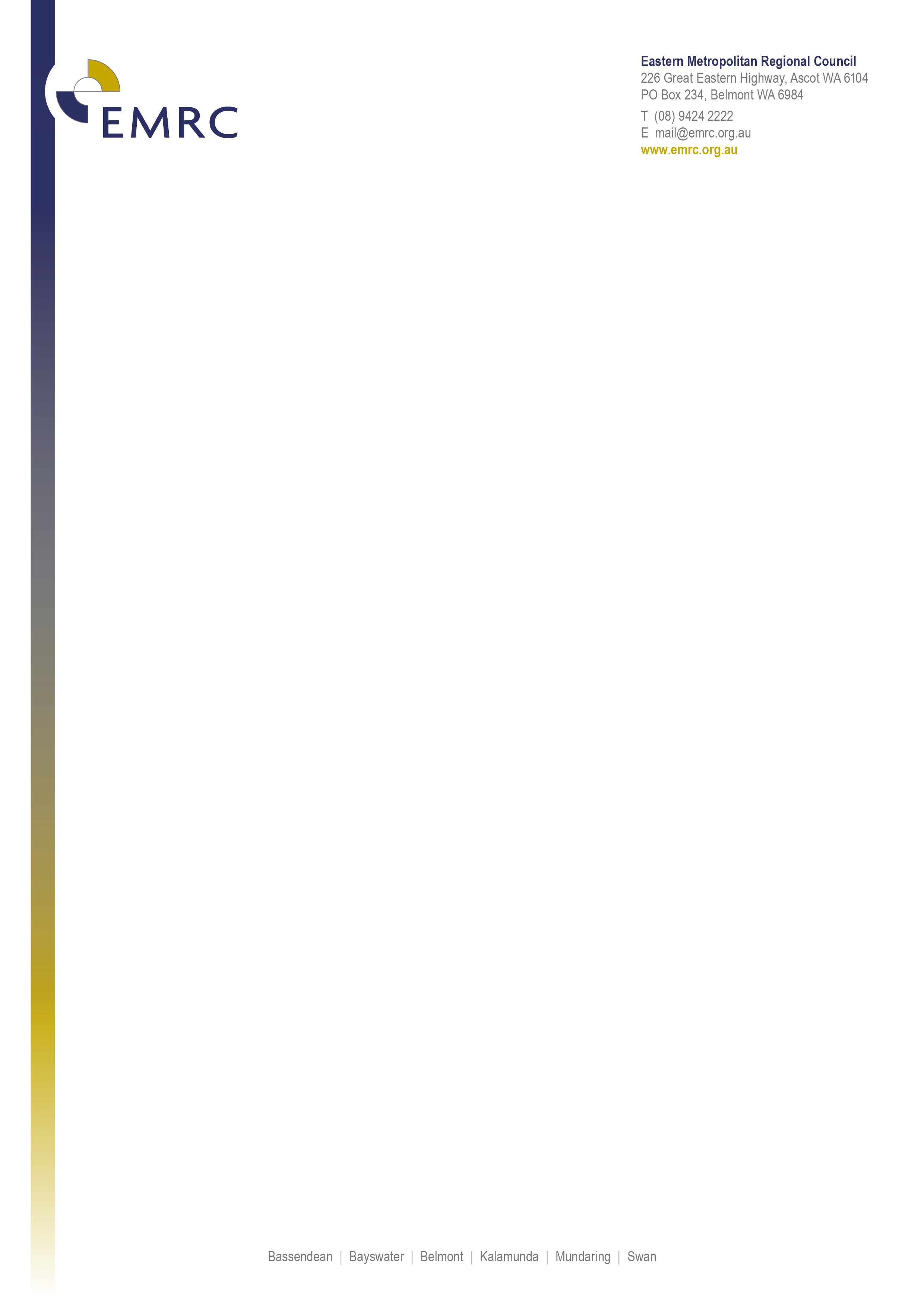 Position DescriptionPlant Operator/Truck Driver Position DetailsPosition Title	Plant Operator/Truck Driver Classification	EMRC Remuneration Band – Level 5 Position Number	A0054A Basis of Employment	Full TimeTeam Name	Operations – Red Hill Waste Management Facility TeamPosition ObjectivesKey Objectives of PositionTo assist with the day to day operation of the Red Hill Waste Management Facility.Organisational ValuesThe EMRC’s values describe what we believe in and how we will operate.  All employees are expected to consistently demonstrate EMRC values and display the following behaviours:Excellence	Striving for excellence through the development of quality and continuous improvement.Recognition	Valuing employees in a supportive environment that focuses on their wellbeing.Innovation	Focus on innovative approaches in projects and service delivery.Responsiveness	Dynamic and flexible service delivery.Integrity	Accountability and consistency in all that we do.Leaders ensure that the organisation’s values are created and sustained by establishing the Council’s strategic direction and providing an environment that encourages all employees to reach their potential in achieving the organisational outcomes.Key Duties/ResponsibilitiesPosition ResponsibilitiesPlant Operating/Truck Driving Responsibilities The safe operation of plant and equipment, including but not limited to:Front End LoaderTraxcavatorTip TruckHook Lift TruckTrommel Screen and Stacking ConveyorOther miscellaneous equipment.Transfer Station Responsibilities Undertake general labouring duties including the maintenance of the recycling area.Coordinate traffic movements.Provide recycling information to customers and promote and assist with materials separation.Operate a forklift to unload vehicles.Household Hazardous Waste (HHW) CollectionPerform duties as required for HHW collection on and off site.Occupational Safety and Health (OS&H) ResponsibilitiesComply with all Statutory requirements. Take reasonable care to ensure their own safety and health whilst at work and that of others. Consult and cooperate with Management on matters of Occupational Safety and Health. Report all hazards, accidents, incidents and near misses according to the Accident/Incident Reporting process. Develop and follow all safe work procedures as directed by the supervisor or as otherwise directed.Use personal protective equipment (PPE) as required. Organisational ResponsibilitiesEnsure all documents are created, stored and maintained in accordance with the organisation’s electronic Document Management system requirements. Ensure all duties are performed in compliance with the procedures documented in the Business Management System (BMS) or other more current internal guideline documents.Actively seek and report on methods of improving systems of work to ensure continuous improvement.Respond to organisational initiatives and assist in the development of the EMRC as directed.Represent the EMRC in a responsible and professional manner at all times.Comply with the policies and procedures of the organisation at all times.Properly organise and manage working time to ensure efficient productivity.Perform other duties as directed that fall within the scope of the position or the incumbent’s knowledge and skills base.Position RequirementsCompetenciesEffective communication and interpersonal skills.Demonstrated ability to work within a busy team environment.ExperienceExperience in operating heavy machinery.QualificationsAppropriate plant operating competency certificates.Current and valid WA HR Drivers Licence (or equivalent).Organisational RelationshipsResponsible to	A0064A – Site Supervisor (Landfill Operations)	A0065A – Site Supervisor (Projects)Supervision of	Not applicableInternal and External Liaison	Internal	All EMRC Management and Employees	External	Member Council employees		Members of the general public		Schools, educational institutions and research organisations		Environmental community, not for profit and industry groups		Relevant State and Federal Government departments and agencies		Professional associations and communities of practice		Suppliers, contractors and consultantsExtent of AuthorityThis position operates under direct supervision and has the authority to act within predetermined guidelines, EMRC policy and as delegated.Selection CriteriaEssentialExperience in operating heavy machinery.Appropriate plant operating competency certificates.Current and valid WA HR Drivers Licence (or equivalent).Current National Police Clearance (no older than 3 months).Effective communication and interpersonal skills.Demonstrated ability to work within a busy team environment.DesirablePrevious maintenance grading experience.Incumbent UndertakingI acknowledge that I have read, understood, and accept the requirements of the role as described in this position description. I understand that this position description may be amended from time to time to reflect changes to the position.Date Last Reviewed	October 2020Reviewed	Manager Human ResourcesUpdated	Manager Human ResourcesApproved	Manager Human ResourcesName of EmployeeSignature of EmployeeDate